Present: 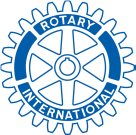 Kari ButtenhoffAnnette BensonBrad SchmidtKayla SwansonBrandon ZumwaltDave LadyMelissa KnottMichelle Goltz                                   James MillerBob MathiasenKathryn MuellerJesse SchweissBill AdamsMeeting called to order at 11:04 AM on 04/19/2023Secretary’s Report – Kathryn/KaylaApprove minutes from March.  Melissa moves to approve minutes.  Jesse seconds.  Motion passes.Treasurer’s Report – Kari ButtenhoffKari sent April Treasurer’s Report New things: $500 Grant incomeZoom account automatically charged the annual fee Needs to be canceled now before we forget for next year Kari will do the cancelation via the email A true up between club and foundation for Food Shelf donations needs to be performedAny donations that were set for REACH in lieu of Strive need to be sent and amounts and intentions to be clarified. Are there any requests for their program? James to have a conversation with Nick for recommendations on scholarships.   Where to send money for the “Presenter Books”. Who is the contact with Child Guide Bill will check into a contact and process Tom Kleinschnitz has resigned. He still owes a full year of dues for 2022. Resignation cannot be accepted until dues are received. Stickers need to be checked on locally Michelle will check with Rambow Report Motion by melissa, seconded by Bill, Motion carried Communications Report – Jesse SchweissNothing new this month.  Membership Report – Michelle Goltz New potential members: Christi Groen Application Motioned by Michelle, second by Jesse to approve application pending two readings and no member objections. Motion carriedMichelle has two pending interested members Michelle would like some ideas to diversify the members of the club  New Member Event – was a great event, well received. Current members appreciated it as well. Will plan to do it again next year. Rockin Robbin Reveal Party next Tuesday. 71 people are planning to attend so far. 
Social Report – Bob MathiasenMay 12th or 19th will tentatively be hosted by Michelle.June will be a bus ride to Granite Falls Rodeo (week of Willmar Fest) Will try to squeeze in July before Rockin Robbins starts Boat cruise is scheduled for August @ 4:30 International Foundation Report – Brad SchmidtNothing new this month Club Foundation Report – Brandon ZumwaltFoundation is waiting on two grantsOne for the Curling clubOne for the Speech club at Willmar High SchoolInternational Report – Annette Benson/Bill AdamsBill did reach out to the sending club but have not heard anything back.Brandon motions to pay the balance up to the $2500, seconded by Michelle. Motion carries. Bill to confirm amount to Kari by next week. Service Report – James Miller Melissa will send out the Rotarian of the Year email New Business –  Meeting location discussion WACF – We accept. Bill motions, Melissa seconds. Motion carried. Brandon abstains motion.   Tri-District Conference April 29th in Brainerd if anyone would like to attend along with Dave. M/A/S/C to adjourn the meeting – Melissa motions.  Jesse seconds.  Motion approved.Meeting adjourned at 11:55 amRespectfully Submitted by: Kayla Swanson